REFERAT AF GENERALFORSAMLING 10042010Referat af ekstraordinær generalforsamling i Fransklærerforeningen 
Lørdag den 10. april 2010 kl. 12 på Institut Français, Østergade 18, 2. sal, 1100 København K

Formand Frank Østergaard bød velkommen til denne ekstraordinære generalforsamling, som var indkaldt med følgende dagsorden (se venligst den udsendte indkaldelse for nærmere oplysninger):

1.    Valg af dirigent
2.    Valg af referent
3.    Godkendelse af dagsorden
4.    Forslag om vedtægtsændring vedr. tegningsret
5.    Suppleringsvalg til bestyrelsen (Gym/HF)
6.    Evt.

1. Valg af dirigent
Til dirigent valgtes Ulla Gjedde Palmgren.

2. Valg af referent
Til referent valgtes Marianne Falck Villemoes.

3. Godkendelse af dagsorden
Dagsorden blev godkendt og det blev konstateret at den ekstraordinære generalforsamling var indkaldt i tide ved direkte meddelelse til medlemmerne gennem mails og breve.

4. Forslag om vedtægtsændring vedr. tegningsret
Foreningens formand Frank Østergaard fremsatte bestyrelsens forslag om en vedtægtsændring vedrørende tegningsret. Anledningen til den påkrævede ændring er, at foreningens kasserer gennem mange år, Barbara Greisen, har ønsket at holde op som kasserer.
I vedtægternes § 8a står der at medlemsbidraget administreres af fællesbestyrelsen ved dennes kasserer. Dette ønskedes først, som det også fremgår af indkaldelsen, ændret til at medlemsbidraget administreres af fællesbestyrelsen ved dennes formand og/eller kasserer. Da denne formulering imidlertid kunne synes uklar kom det endelige forslag i samråd med den Danske Bank til at lyde som følger: medlemsbidraget administreres af fællesbestyrelsen ved dennes formand som tegner foreningen. 
Det blev meddelt, at en sådan vedtægtsændring ifølge reglerne skal vedtages på to på hinanden følgende generalforsamlinger, således at denne ekstraordinære kunne være den første, og den ordinære generalforsamling den 12. november den anden. Der var hverken spørgsmål eller indsigelser til forslaget, som derfor blev enstemmigt vedtaget af de fremmødte.

5. Suppleringsvalg til bestyrelsen
Formanden meddelte at bestyrelsen har 2 kandidater til de ledige pladser for Gymnasiet/HF, nemlig Anne Jørgensen, som er ansat på Frederiksberg Gymnasiummed fransk, italiensk og studievejledning, og Frank Østergaard selv, som genopstiller efter udløbet af sin valgperiode. Begge blev valgt med applaus.

6. Eventuelt
Der blev mindet om at den ordinære generalforsamling afholdes den 12. november 2010. Derefter konstaterede dirigenten at den ekstraordinære generalforsamling var foregået i god ro og orden, og bestyrelsen takkede dirigent, referent og alle fremmødte.· Skrevet af ulla d. January 18 2012 12:55:44 77 Fremvisninger · 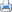 